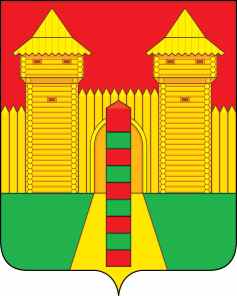 АДМИНИСТРАЦИЯ  МУНИЦИПАЛЬНОГО  ОБРАЗОВАНИЯ «ШУМЯЧСКИЙ   РАЙОН» СМОЛЕНСКОЙ  ОБЛАСТИПОСТАНОВЛЕНИЕот 08.04.2024г. № 183          п. ШумячиВ связи с кадровыми изменениями в Администрации муниципального образования «Шумячский район» Смоленской областиАдминистрация муниципального образования «Шумячский район» Смоленской областиП О С Т А Н О В Л Я Е Т:1. Внести в состав комиссии по исчислению стажа руководящей работы руководителям муниципальных бюджетных учреждений по виду экономической деятельности «Образование» следующее изменение:позицию:заменить позицией следующего содержания: 2. Постановление вступает в силу со дня его подписания.Глава муниципального образования«Шумячский район» Смоленской области                                             Д.А. КаменевО внесении  изменений в постановление Администрации муниципального образования «Шумячский район» Смоленской области от 14.10.2021г. №  445«Вознова Юлия Викторовна»- начальник Финансового управления Администрации муниципального образования «Шумячский район» Смоленской области»«Павлова Татьяна Владиславовна»- начальник Финансового управления Администрации муниципального образования «Шумячский район» Смоленской области».